QUITTER SON CAILLOU – à partir de 7 ansCiné-spectacle documentaire et musicalMardi 12 mars 2024 à 10h30 et 14h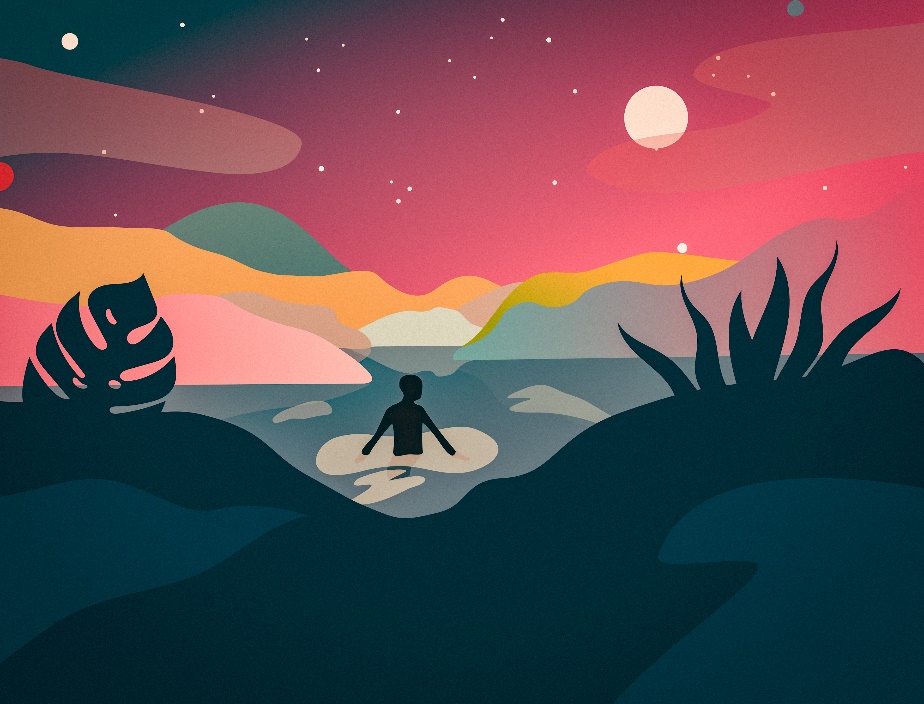 Quitter son caillou est une magnifique performance à la croisée du documentaire, du cinéma d’animation et des nouvelles technologies.Une écrivaine-anthropologue, un danseur, une chanteuse, une agricultrice et un astronaute nous parlent de leur enfance et des événements qui ont marqué leur vie, mais aussi des obstacles qu’ils ont dû franchir pour suivre leurs rêves. Tout en poésie, le spectacle nous invite à nous ouvrir aux autres et à faire un pas vers l’inconnu.Mentions : Quitter son caillou de Elie Blanchard et Victoria Follonier, sur une musique d’Erwan RaguenesAvec la participation de Arnoud Samba (danseur chorégraphe), Cyrielle Ndjiki Nya (chanteuse lyrique), Éloïse de Beaucourt (agricultrice), Jean-François Clervoy (ingénieur spationaute) et Nastassja Martin (écrivaine, anthropologue). Distribution : 
Victoria Follonier : écriture, réalisation documentaire et création sonore Elie Blanchard : écriture, scénographie et création visuelle (illustration, manipulation, animation, réalité augmentée)Erwan Raguenes : création musicale et sonoreProduction : AvokaCoproductions : 
L’Équinoxe, scène nationale de Châteauroux (36) / Théâtre National de Bretagne (35) / La Grange à musique (60) / ASCA (60) / Scèn’O Centre (37) / Station Mir (14) / L’Armada Productions (35)Soutiens :Région Hauts-de-France / La Sacem / Le CNC / Pictanovo – Images en Hauts-de-FranceAccompagnement à la diffusion : L’Armada Productions©Elie Blanchard